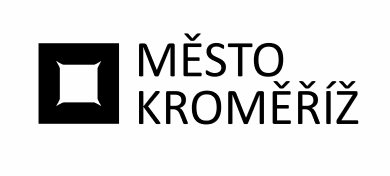 Městský úřad KroměřížMěstský úřad KroměřížMěstský úřad KroměřížMěstský úřad KroměřížMěstský úřad KroměřížMěstský úřad KroměřížMěstský úřad KroměřížMěstský úřad Kroměřížtel. +420 573 321 111tel. +420 573 321 111tel. +420 573 321 111Velké náměstí 115Velké náměstí 115Velké náměstí 115Velké náměstí 115Velké náměstí 115Velké náměstí 115Velké náměstí 115Velké náměstí 115fax +420 573 331 481fax +420 573 331 481fax +420 573 331 481767 01 Kroměříž767 01 Kroměříž767 01 Kroměříž767 01 Kroměříž767 01 Kroměříž767 01 Kroměříž767 01 Kroměříž767 01 Kroměřížwww.mesto-kromeriz.czwww.mesto-kromeriz.czwww.mesto-kromeriz.czVELA CZECH, s.r.o.VELA CZECH, s.r.o.VELA CZECH, s.r.o.VELA CZECH, s.r.o.VELA CZECH, s.r.o.VELA CZECH, s.r.o.VELA CZECH, s.r.o.VELA CZECH, s.r.o.VELA CZECH, s.r.o.Ruská 1162/60Ruská 1162/60Ruská 1162/60Ruská 1162/60Ruská 1162/60Ruská 1162/60Ruská 1162/60Ruská 1162/60Ruská 1162/60Odbor kulturyOdbor kulturyOdbor kulturyOdbor kulturyOdbor kulturyOdbor kulturyOdbor kulturyOdbor kulturyOdbor kulturyOdbor kulturyOdbor kulturyOdbor kultury70300703007030070300OstravaOstravaOstravaOstravaOstravaIČ:IČ:IČ:IČ:2681964326819643268196432681964326819643DIČ:DIČ:DIČ:DIČ:CZ26819643CZ26819643CZ26819643CZ26819643CZ26819643Váš dopis značkyVáš dopis značky///ze dneze dneze dnevyřizujevyřizujevyřizujevyřizujevyřizuje//linkalinkalinkaV KroměřížiV KroměřížiV Kroměříži///0.0.00000.0.00000.0.00009.5.20249.5.20249.5.2024OBJEDNÁVKA č.OBJEDNÁVKA č.OBJEDNÁVKA č.OBJEDNÁVKA č.OBJ/2024/0844/OBJ/2024/0844/OBJ/2024/0844/OBJ/2024/0844/OBJ/2024/0844/OBJ/2024/0844/OBJ/2024/0844/OBJ/2024/0844/OBJ/2024/0844/OBJ/2024/0844/OBJ/2024/0844/OBJ/2024/0844/OBJ/2024/0844/OBJ/2024/0844/OBJ/2024/0844/OBJ/2024/0844/OBJ/2024/0844/Objednatel:Město KroměřížMěsto KroměřížMěsto KroměřížMěsto KroměřížMěsto KroměřížMěsto KroměřížMěsto KroměřížMěsto KroměřížMěsto KroměřížMěsto KroměřížMěsto KroměřížMěsto KroměřížMěsto KroměřížMěsto KroměřížMěsto KroměřížMěsto KroměřížVelké nám. 115/1Velké nám. 115/1Velké nám. 115/1Velké nám. 115/1Velké nám. 115/1Velké nám. 115/1Velké nám. 115/1Velké nám. 115/1Velké nám. 115/1Velké nám. 115/1Velké nám. 115/1Velké nám. 115/1Velké nám. 115/1Velké nám. 115/1Velké nám. 115/1Velké nám. 115/176701 Kroměříž76701 Kroměříž76701 Kroměříž76701 Kroměříž76701 Kroměříž76701 Kroměříž76701 Kroměříž76701 Kroměříž76701 Kroměříž76701 Kroměříž76701 Kroměříž76701 Kroměříž76701 Kroměříž76701 Kroměříž76701 Kroměříž76701 KroměřížIČ:IČ:IČ:IČ:IČ:0028735100287351002873510028735100287351002873510028735100287351002873510028735100287351DIČ:DIČ:DIČ:DIČ:DIČ:CZ00287351CZ00287351CZ00287351CZ00287351CZ00287351CZ00287351CZ00287351CZ00287351CZ00287351CZ00287351CZ00287351Dle dohody u vás objednáváme propagační materiály s logem Kroměříž srdci blíž takto:
hopík - 3000 ks
klíčenka - 2000 ks
náramek - 2000 ksDle dohody u vás objednáváme propagační materiály s logem Kroměříž srdci blíž takto:
hopík - 3000 ks
klíčenka - 2000 ks
náramek - 2000 ksDle dohody u vás objednáváme propagační materiály s logem Kroměříž srdci blíž takto:
hopík - 3000 ks
klíčenka - 2000 ks
náramek - 2000 ksDle dohody u vás objednáváme propagační materiály s logem Kroměříž srdci blíž takto:
hopík - 3000 ks
klíčenka - 2000 ks
náramek - 2000 ksDle dohody u vás objednáváme propagační materiály s logem Kroměříž srdci blíž takto:
hopík - 3000 ks
klíčenka - 2000 ks
náramek - 2000 ksDle dohody u vás objednáváme propagační materiály s logem Kroměříž srdci blíž takto:
hopík - 3000 ks
klíčenka - 2000 ks
náramek - 2000 ksDle dohody u vás objednáváme propagační materiály s logem Kroměříž srdci blíž takto:
hopík - 3000 ks
klíčenka - 2000 ks
náramek - 2000 ksDle dohody u vás objednáváme propagační materiály s logem Kroměříž srdci blíž takto:
hopík - 3000 ks
klíčenka - 2000 ks
náramek - 2000 ksDle dohody u vás objednáváme propagační materiály s logem Kroměříž srdci blíž takto:
hopík - 3000 ks
klíčenka - 2000 ks
náramek - 2000 ksDle dohody u vás objednáváme propagační materiály s logem Kroměříž srdci blíž takto:
hopík - 3000 ks
klíčenka - 2000 ks
náramek - 2000 ksDle dohody u vás objednáváme propagační materiály s logem Kroměříž srdci blíž takto:
hopík - 3000 ks
klíčenka - 2000 ks
náramek - 2000 ksDle dohody u vás objednáváme propagační materiály s logem Kroměříž srdci blíž takto:
hopík - 3000 ks
klíčenka - 2000 ks
náramek - 2000 ksDle dohody u vás objednáváme propagační materiály s logem Kroměříž srdci blíž takto:
hopík - 3000 ks
klíčenka - 2000 ks
náramek - 2000 ksDle dohody u vás objednáváme propagační materiály s logem Kroměříž srdci blíž takto:
hopík - 3000 ks
klíčenka - 2000 ks
náramek - 2000 ksDle dohody u vás objednáváme propagační materiály s logem Kroměříž srdci blíž takto:
hopík - 3000 ks
klíčenka - 2000 ks
náramek - 2000 ksDle dohody u vás objednáváme propagační materiály s logem Kroměříž srdci blíž takto:
hopík - 3000 ks
klíčenka - 2000 ks
náramek - 2000 ksDle dohody u vás objednáváme propagační materiály s logem Kroměříž srdci blíž takto:
hopík - 3000 ks
klíčenka - 2000 ks
náramek - 2000 ksDle dohody u vás objednáváme propagační materiály s logem Kroměříž srdci blíž takto:
hopík - 3000 ks
klíčenka - 2000 ks
náramek - 2000 ksDle dohody u vás objednáváme propagační materiály s logem Kroměříž srdci blíž takto:
hopík - 3000 ks
klíčenka - 2000 ks
náramek - 2000 ksDle dohody u vás objednáváme propagační materiály s logem Kroměříž srdci blíž takto:
hopík - 3000 ks
klíčenka - 2000 ks
náramek - 2000 ksDle dohody u vás objednáváme propagační materiály s logem Kroměříž srdci blíž takto:
hopík - 3000 ks
klíčenka - 2000 ks
náramek - 2000 ksSjednaná cena včetně DPH : doSjednaná cena včetně DPH : doSjednaná cena včetně DPH : doSjednaná cena včetně DPH : doSjednaná cena včetně DPH : doSjednaná cena včetně DPH : doSjednaná cena včetně DPH : doSjednaná cena včetně DPH : doSjednaná cena včetně DPH : do114 103,00 Kč114 103,00 Kč114 103,00 Kč114 103,00 Kč114 103,00 Kč114 103,00 Kč114 103,00 Kč114 103,00 Kč114 103,00 Kč114 103,00 Kč114 103,00 Kč114 103,00 KčTermín dodání do:Termín dodání do:Termín dodání do:Termín dodání do:Termín dodání do:Termín dodání do:Termín dodání do:31.5.202431.5.202431.5.202431.5.202431.5.202431.5.202431.5.202431.5.202431.5.202431.5.202431.5.202431.5.202431.5.202431.5.2024